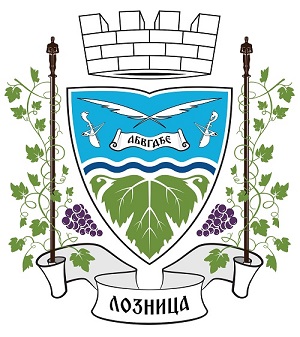 ГРАД ЛОЗНИЦА – ГРАДСКА УПРАВАЛозница, Ул. Карађорђева  бр. 2КОНКУРСНА ДОКУМЕНТАЦИЈА ЈАВНА НАБАВКА МАЛЕ ВРЕДНОСТИБРOJ  57/2018404-57-1822/2018-IIIı-4Текуће попоравке и одржавање зграде Градске управе (унутрашњи простор)Децембар 2018. годинеНа основу чл. 39. и 61. Закона о јавним набавкама („Службени гласник РС”, бр. 124/12, 14/15 и 68/15, у даљем тексту: ЗЈН), чл. 2. Правилника о обавезним елементима конкурсне документације у поступцима јавних набавки и начину доказивања испуњености услова („Службени гласник РС”, бр. 86/15), Одлуке о покретању поступка јавне набавке број 404-57-1822/2018-IIIı-1 и Решења о образовању комисије за јавну набавку бр. 57/2018,  деловодни број Решења 404-57-1822/2018- IIIı-2, припремљена је:КОНКУРСНА ДОКУМЕНТАЦИЈАТекуће попоравке и одржавање зграде Градске управе (унутрашњи простор)ЈН бр. 57/2018Конкурсна документација садржи:Конкурсна документација има 57 странaOПШТИ ПОДАЦИ О ЈАВНОЈ НАБАВЦИПОДАЦИ О НАРУЧИОЦУ Наручилац је Град Лозница –Градска управа  - ул. Карађорђева број 2 15300 Лозница Интернет адреса наручиоца: www.loznica.rs  ПИБ 101196408,  рачун број 840-33640-88 (у даљем тексту: Наручилац).Интернет адреса Наручиоца : www.loznica.rsВРСТА ПОСТУПКА ЈАВНЕ НАБАВКЕЈавна набавка број  57/2018 спроводи се у складу са чланом 39. Закона о јавним набавкама („Службени гласник РС”, бр. 124/12, 14/15 и 68/15) и подзаконским актима којима се уређују јавне набавке (у даљем тексту: ЗJН).ПРЕДМЕТ ЈАВНЕ НАБАВКЕ  Предмет јавне набавке број 57/2018 Текуће попоравке и одржавање зграде Градске управе (унутрашњи простор).Јавна набавка обликована у 6 партија и то:Партија бр.1: општи грађевински радови, шифра из општег речника набавки 45400000;Партија бр.2: фасадни радови (молерско-фарбарски радови), шифра из општег речника набавки 45443000;Партија бр.3: браварски радови (лимарски и браварски радови), шифра из општег речника набавки 45421160;Партија бр.4: водоинсталатерски и санитарни радови (водоводно-канализациони радови), шифра из општег речника набавки 45330000;Партија бр.5: радови на постављању електричних инсталација, шифра из општег речника набавки 45311000 иПартија бр.6: столарски радови и уградња столарије, шифра из општег речника набавки 45421000.ЦИЉ ПОСТУПКАПоступак јавне набавке број 57/2018 спроводи се ради закључења уговора о јавној набавци.КОНТАКТ Лице за контакт:  Слађана ТомићевићИмејл и број факса: stomicevic@loznica.rs, 011/879-209, dmirkovic@loznica.rs УСЛОВИ ЗА УЧЕШЋЕ У ПОСТУПКУ ЈАВНЕ НАБАВКЕ ИЗ ЧЛ. 75. И 76.  ЗЈН И УПУТСТВО КАКО СЕ ДОКАЗУЈЕ ИСПУЊЕНОСТ ТИХ УСЛОВАОБАВЕЗНИ УСЛОВИУ поступку јавне набавке број 57/2018 понуђач мора да докаже да испуњава обавезне услове за учешће, дефинисане чланом 75. ЗЈН, а испуњеност обавезних услова за учешће у поступку јавне набавке, доказује на начин дефинисан у следећој табели и то:ДОДАТНИ УСЛОВИУ поступку јавне набавке број 57/2018 понуђач мора да докаже да испуњава додатне услове за учешће, дефинисане овом конкурсном документацијом, а испуњеност додатних услова понуђач доказује на начин дефинисан у наредној табели и то:Уколико понуду подноси група понуђача, сваки понуђач из групе понуђача мора да испуни обавезне услове из члана 75. став 1. тач. 1) до 4) ЗЈН, а додатне услове испуњавају заједно.Услов из члана 75. став 1. тач. 5) дужан је да испуни понуђач из групе понуђача којем је поверено извршење дела набавке за који је неопходна испуњеност тог услова.Уколико понуђач подноси понуду са подизвођачем, у складу са чланом 80. ЗЈН, подизвођач мора да испуњава обавезне услове из члана 75. став 1. тач. 1) до 4) ЗЈН.У случају да наступа са подизвођачима, понуђач је дужан да за подизвођаче достави доказе о испуњености обавезних услова из члана 75. став 1. тач 1) до 4) ЗЈН.Услов из члана 75. став 1. тач. 5) дужан је да испуни подизвођач којем је поверено извршење дела набавке за који је неопходна испуњеност тог услова.Понуђач који је регистрован у Регистру понуђача који води Агенција за привредне регистре не доставља доказе о испуњености услова из члана 75. став 1. тач. 1) до 4) ЗЈН, сходно члану 78. ЗЈН.Понуђач који је регистровани у регистру који води Агенција за привредне регистре не мора да достави доказ из члана 75. став 1. тачка 1) Извод из регистра Агенције за привредне регистре, који је јавно доступан на интернет страници Агенције за привредне регистре.Понуђач који поседује Решење о издавању лиценце за рад геодетске организације коју издаје Републички геодетски завод и то за геодетске радове под тачком 3:  Извођење геодетских радова у поступку одржавања катастра непокретности и одржавања катастра водова не мора да достави доказ о испуњености  услова из члана 75. став 1. тач. 5) ЗЈН јер је тај податак  јавно доступан на интернет страници Републичког геодетског завода.Наручилац ће у сваком појединачном случају извршити увид у податке који су јавно доступни на интернет страни Републичког геодетског завода.Уколико је доказ о испуњености услова електронски документ, понуђач доставља копију електронског документа у писаном облику, у складу са законом којим се уређује електронски документ.Ако се у држави у којој понуђач има седиште не издају тражени докази, понуђач може, уместо доказа, приложити своју писану изјаву, дату под кривичном и материјалном одговорношћу оверену пред судским или управним органом, јавним бележником или другим надлежним органом те државе.Ако понуђач има седиште у другој држави, наручилац може да провери да ли су документи којима понуђач доказује испуњеност тражених услова издати од стране надлежних органа те државе.Докази о испуњености услова могу се доставити у неовереним копијама, а Наручилац може пре доношења одлуке о додели уговора, захтевати од понуђача, чија је понуда на основу извештаја комисије за јавну набавку оцењена као најповољнија, да достави на увид оригинал или оверену копију свих или појединих доказа. Изабрани понуђач ће, у року од најмање пет дана од дана пријема писаног позива Наручиоца, доставити на увид тражени оригинал или оверену копију доказа о испуњености услова из чл. 75. и 76. ЗЈН. Ако понуђач у остављеном року не достави на увид оригинал или оверену копију тражених доказа, Наручилац ће његову понуду одбити као неприхватљиву.Наручилац задржава право провере достављених доказа од стране понуђача. Уколико се том приликом установи да копија траженог доказа не одговара у потпуности оригиналу тог доказа, понуда ће се одбити као неприхватљива.Наручилац неће одбити понуду као неприхватљиву, уколико не садржи доказ одређен конкурсном документацијом, ако понуђач наведе у понуди интернет страницу на којој су подаци који су тражени у оквиру услова јавно доступни.Понуда мора да садржи све доказе тражене Конкурсном документацијом као и попуњене, потписане и оверене обрасце из Конкурсне документације.Обрасце који су у конкретном случају неприменљиви, понуђач није у обавези да потпише, овери и достави. На сваком обрасцу Конкурсне документације је наведено ко је дужан да образац овери печатом и потпише и то:- Уколико понуду подноси понуђач који наступа самостално, сваки образац мора бити оверен и потписан од стране овлашћеног лица понуђача; - Уколико понуду подноси понуђач који наступа са подизвођачем, обрасци који се односе на подизвођаче могу бити оверени и потписани од стране овлашћеног лица понуђача или од стране овлашћеног лица подизвођача.- Уколико понуду подноси група понуђача, обрасци који се односе на члана групе могу бити оверени и потписани од стране овлашћеног лица носиоца посла или овлашћеног лица члана групе понуђача. Понуђач је дужан да без одлагања писмено обавести Наручиоца о било којој промени у вези са испуњеношћу услова из поступка јавне набавке, која наступи до доношења одлуке, односно закључења уговора, односно током важења уговора о јавној набавци и да је документује на прописани начин.КРИТЕРИЈУМ ЗА ДОДЕЛУ УГОВОРАКритеријум за доделу уговора је најнижа понуђена цена.У ситуацији када постоје две или више понуда са истом понуђеном ценом избор најповољније понуде ће се извршити на тај начин што ће бити изабрана понуда понуђача који је понудио краћи рок извођења радова.У ситуацији када два или више понуђача који су понудили исту цену и исти рок извођења радова, избор најповољније понуде ће се извршити на тај начин што ће бити изабрана понуда понуђача који је тражио мањи износ аванса.УПУТСТВО ПОНУЂАЧИМА КАКО ДА САЧИНЕ ПОНУДУПОДАЦИ О ЈЕЗИКУ НА КОМЕ ПОНУДА МОРА БИТИ САСТАВЉЕНАПонуда и докази који се подносе уз понуду морају бити састављени на српском језику. Поступак се води на српском језику.НАЧИН ПОДНОШЕЊА ПОНУДЕПонуде се припремају у складу са позивом за подношење понуда објављеним на Порталу јавних набавки, интернет сајту Наручиоца, Порталу службених гласила Републике Србије и база прописа и у складу са Конкурсном документацијом. Конкурсна документација се преузима преко Портала јавних набавки и интернет сајта Наручиоца www.loznica.rs.Понуде се подносе у затвореној коверти са назнаком: - Понуда за ЈАВНУ НАБАВКУ БРОЈ: 57/2018 –Текуће попоравке и одржавање зграде Градске управе (унутрашњи простор)- (НЕ ОТВАРАТИ). Понуђач је дужан да на полеђини коверте или кутије наведе назив и адресу понуђача, телефон и контакт особу. У случају да понуду подноси група понуђача, на коверти је потребно назначити да се ради о групи понуђача и навести називе и адресу свих учесника у заједничкој понуди.Понуде се достављају путем поште или лично сваког радног дана 07.00-15.00 часова, на адресу Наручиоца – Градска управа Лозница,Карађорђева  бр.2. Крајњи рок за достављање понуда је  08.01.2019. године до 12.00 часова. Понуда која стигне после рока наведеног у претходном ставу сматраће се неблаговременом. Неблаговремена понуда неће се отварати и по окончању поступка отварања ће бити враћена понуђачу, са назнаком да је понуда поднета неблаговремено. Јавно отварање понуда ће се обавити  08.01.2019. године у 12.30 часова у просторијама Наручиоца –Градска управа Лозница, Карађорђева бр. 2, уз присуство овлашћених представника понуђача.Представник понуђача је дужан да, пре почетка отварања понуда, Комисији за јавну набавку достави пуномоћје за учешће у поступку отварања понуда. Пуномоћје се доставља у писаној форми и мора бити заведено код понуђача, оверено печатом и потписано од стране овлашћеног лица понуђача.ПОДАЦИ О ОБАВЕЗНОЈ САДРЖИНИ ПОНУДЕ Обавезну садржину понуде чине докази тражени Конкурсном документацијом као и попуњени, потписани и оверени обрасци из Конкурсне документације.ПОНУДА СА ВАРИЈАНТАМАПонуда са варијантама није дозвољена.НАЧИН ИЗМЕНЕ, ДОПУНЕ И ОПОЗИВА ПОНУДЕУ року за подношење понуде понуђач може да измени, допуни или опозове понуду на начин који је одређен за подношење понуде.Понуђач је дужан да јасно назначи који део понуде мења односно која документа накнадно доставља. Измену, допуну или опозив понуде треба доставити на адресу Наручиоца – Градска управа Лозница, Карађорђева бр. 2,  са назнаком:Измена понуде за јавну набавку  57/2018 – је Текуће попоравке и одржавање зграде Градске управе (унутрашњи простор) -НЕ ОТВАРАТИ илиДопуна понуде за јавну набавку 57/2018 – је Текуће попоравке и одржавање зграде Градске управе (унутрашњи простор) -НЕ ОТВАРАТИ илиОпозив понуде за јавну набавку 57/2018 Текуће попоравке и одржавање зграде Градске управе (унутрашњи простор) -НЕ ОТВАРАТИ  илиИзмена и допуна понуде за јавну набавку 57/2018 – је Текуће попоравке и одржавање зграде Градске управе (унутрашњи простор) - НЕ ОТВАРАТИ.На полеђини коверте или на кутији навести назив и адресу понуђача. У случају да понуду подноси група понуђача, на коверти је потребно назначити да се ради о групи понуђача и навести називе и адресу свих учесника у заједничкој понуди.По истеку рока за подношење понуда понуђач не може да повуче нити да мења своју понуду.Промена првобитно понуђене цене није дозвољена у форми одобравања попуста на понуђену цену већ искључиво у форми измене понуде  за јавну набавку. Уколико се измена понуде односи на понуђену цену, цена мора бити изражена у динарском износу, а не у процентима. Измењену цену доставити на обрасцу понуде уз приложени предмер и предрачун радова који је усклађен са изменом понуде.САМОСТАЛНО ПОДНОШЕЊЕ ПОНУДЕПонуду може поднети понуђач који наступа самостално.          Понуђач је дужан да испуни обавезне и додатне услове, у свему на начин дефинисан у тачки 2. Услови за учешће у поступку јавне набавке из чл. 75. и 76. ЗЈН и упутство како се доказује испуњеност тих услова.Понуђач који је самостално поднео понуду, не може истовремено да учествује у заједничкој понуди или као подизвођач, нити исто лице може учествовати у више заједничких понуда.ПОНУДА СА ПОДИЗВОЂАЧЕМУколико понуђач подноси понуду са подизвођачем дужан је да у Обрасцу понуде наведе да понуду подноси са подизвођачем, проценат укупне вредности набавке који ће поверити подизвођачу, а који не може бити већи од 50%, као и део предмета набавке који ће извршити преко подизвођача. Подизвођач не може допунити доказе о испуњености додатних услова за понуђача.          Подизвођач је дужан да испуни обавезне услове, у свему на начин дефинисан у тачки 2. Услови за учешће у поступку јавне набавке из чл. 75. и 76. ЗЈН и упутство како се доказује испуњеност тих услова.Понуђач у Обрасцу понуде наводи назив и седиште подизвођача, уколико ће делимично извршење набавке поверити подизвођачу. Понуђач у потпуности одговара Наручиоцу и Инвеститору за извршење обавеза из поступка јавне набавке, односно извршење уговорних обавеза, без обзира на број подизвођача. Понуђач је дужан да Наручиоцу, на његов захтев, омогући приступ код подизвођача, ради утврђивања испуњености тражених услова.ЗАЈЕДНИЧКА ПОНУДАПонуду може поднети група понуђача као заједничку понуду.Сваки понуђач из групе понуђача је дужан да испуни обавезне услове, у свему на начин дефинисан у тачки 2. Услови за учешће у поступку јавне набавке из чл. 75. и 76. ЗЈН и упутство како се доказује испуњеност тих услова док додатне услове испуњавају и доказују заједно, на начин дефинисан истом тачком Конкурсне документације.Саставни део заједничке понуде је споразум којим се понуђачи из групе међусобно и према Наручиоцу обавезују на извршење јавне набавке, а који обавезно садржи:1)	податке о члану групе који ће бити носилац посла, односно који ће поднети понуду и који ће заступати групу понуђача пред Наручиоцем;2)	опис послова сваког од понуђача из групе понуђача у извршењу уговора.Понуђачи који поднесу заједничку понуду одговарају неограничено солидарно према Наручиоцу и Инвеститору.Задруга може поднети понуду самостално, у своје име, а за рачун задругара или заједничку понуду у име задругара.Ако задруга подноси понуду у своје име за обавезе из поступка јавне набавке и уговора о јавној набавци одговара задруга и задругари у складу са ЗЈН.Ако задруга подноси заједничку понуду у име задругара за обавезе из поступка јавне набавке и уговора о јавној набавци неограничено солидарно одговарају задругари.НАЧИН И УСЛОВИ ПЛАЋАЊА, ГАРАНТНИ РОК, КАО И ДРУГЕ ОКОЛНОСТИ ОД КОЈИХ ЗАВИСИ ПРИХВАТЉИВОСТ ПОНУДЕ Захтеви у погледу начина, рока и услова плаћања		Рок плаћања је до 45 дана од дана пријема оверене, привремене односно окончане ситуације. Захтеви у погледу гарантног рокаМинимални гарантни рок за изведене радове износи две године рачунајући од дана примопредаје радова. За уграђене материјале важи гарантни рок у складу са условима произвођача, који тече од дана извршене примопредаје радова Инвеститору.Захтев у погледу рока извођења радоваРадови ће се изводити сукцесивно, завнисно од потреба Наручиоца, а на основу писаног Захтева издатог од стране овлашћеног лица наручиоца.Захтев у погледу рока важења понудеРок важења понуде је 30  дана од дана отварања понуда.У случају истека рока важења понуде, Наручилац ће у писаном облику тражити од понуђача продужење важења понуде. Понуђач који прихвати захтев за продужење рока важења понуде не може мењати понуду.ВАЛУТА И НАЧИН НА КОЈИ МОРА ДА БУДЕ НАВЕДЕНА И ИЗРАЖЕНА ЦЕНА У ПОНУДИЦена мора бити исказана у динарима, са и без пореза на додату вредност, са урачунатим свим трошковима које понуђач има у реализацији јавне набавке, с тим да ће се за оцену понуде узимати у обзир цена без пореза на додату вредност.Цена је фиксна и не може се мењати. Ако је у понуди исказана неуобичајено ниска цена, Наручилац ће поступити у складу са чланом 92. ЗЈН.Цену је потребно изразити нумерички и текстуално, при чему текстуално изражена цена има предност у случају несагласности.ПОДАЦИ О ВРСТИ, САДРЖИНИ, НАЧИНУ ПОДНОШЕЊА, ВИСИНИ И РОКОВИМА ОБЕЗБЕЂЕЊА ИСПУЊЕЊА ОБАВЕЗА ПОНУЂАЧАПонуђач је у обавези да уз понуду достави 1) средство финансијског обезбеђења за озбиљност понуде и то: Сопствену бланко меницу, оверену печатом и потписом овлашћеног лица, картон депонованих потписа и менично овлашћење на износ од 10% вредности понуде без обрачунатог ПДВ-а, која мора бити са клаузулом „без протеста", роком доспећа „по виђењу" са роком важења од минимум 30 дана од дана отварања понуда - оригинал - у корист Наручиоцa, којом се гарантује да ће понуђач платити укупан износ из менице по пријему првог позива.Финансијско обезбеђење мора трајати најмање онолико колико траје рок за испуњење обавезе понуђача која је предмет обезбеђења односно до краја важења понуде. 	Наручилац ће уновчити меницу за озбиљност понуде уколико: понуђач након истека рока за подношење понуде повуче, опозове или измени своју понуду;Понуђач коме је додељен уговор благовремено не потпише уговор о јавној набавци; Понуђач коме је додељен уговор не поднесе средство фин. обезбеђења  за добро извршење  посла у складу са захтевима из конкурсне документције;Понуђач коме је додељен уговор не достави Наручиоцу полису осигурања за објекат у изградњи и полису осигурања од одговорности за штету причињену трећим лицима са важношћу, за цео период радова који су предмет уговора. Наручилац ће вратити средство обезбеђења за озбиљност понуде понуђачима са којима није закључен уговор, одмах по закључењу уговора са изабраним понуђачем.	Уколико понуђач не достави меницу за озбиљност понуде, његова понуда ће бити одбијена као неприхватљива. 	Изабрани понуђач је дужан да достави1) Средство финансијског обезбеђења за добро извршење посла- Изабрани понуђач је дужан да у тренутку закључења уговора, на име доброг извршења посла поднесе сопствену бланко потписану и оверену меницу од стране лица овлашћеног за заступање, евидентирану у Регистру меница и овлашћења Народне банке Србије, попуњено и оверено менично овлашћење-писмо, са назначеним износом од 10% од укупне вредности уговора без обрачунатог ПДВ а, са роком важности који је 30 (тридесет) дана дужи од истека рока за коначно извршење и копију картона депонованих потписа који је издат од стране пословне банке коју понуђач наводи у меничном овлашћењу-писму.Ако се за време трајања уговора промене рокови за извршење уговорне обавезе, важност меничног овлашћења за добро извршење посла мора се продужити. Наручилац ће уновчити меницу за добро извршење посла у случају да понуђач не буде извршавао своје уговорне обавезе у роковима и на начин предвиђен уговором. ЗАШТИТА ПОВЕРЉИВОСТИ ПОДАТАКА КОЈЕ НАРУЧИЛАЦ СТАВЉА ПОНУЂАЧИМА НА РАСПОЛАГАЊЕ, УКЉУЧУЈУЋИ И ЊИХОВЕ ПОДИЗВОЂАЧЕНаручилац је дужан да:1)	чува као поверљиве све податке о понуђачима садржане у понуди које је као такве, у складу са ЗЈН, понуђач означио у понуди; 2)	одбије давање информације која би значила повреду поверљивости података добијених у понуди;3)	чува као пословну тајну имена, заинтересованих лица, понуђача, као и податке о поднетим понудама, до отварања понуда.Неће се сматрати поверљивим докази о испуњености обавезних услова, цена и други подаци из понуде који су од значаја за примену елемената критеријума и рангирање понуде. ДОДАТНЕ ИНФОРМАЦИЈЕ ИЛИ ПОЈАШЊЕЊА У ВЕЗИ СА ПРИПРЕМАЊЕМ ПОНУДА, Заинтересовано лице може, у писаном облику (путем поште на адресу Наручиоца, електронске поште на имејл:  stomicevic@loznica.rs тражити од Наручиоца додатне информације или појашњења у вези са припремањем понуде, при чему може да укаже Наручиоцу и на евентуално уочене недостатке и неправилности у Конкурсној документацији, најкасније пет дана пре истека рока за подношење понуде. Особа за контакт је Слађана Томићевић  и Данијела Мирковић сваког радног дана 09.00 – 14.00 часова.Тражење додатних информација или појашњења телефоном није дозвољено. Додатне информације или појашњења упућују се са напоменом „Захтев за додатним информацијама или појашњењима конкурсне документације, ЈН број 57/2018. јеТекуће попоравке и одржавање зграде Градске управе (унутрашњи простор).Наручилац ће у року од три дана од дана пријема захтева, објавити одговор на Порталу јавних набавки и на својој интернет страници.ИЗМЕНЕ  И ДОПУНЕ КОНКУРСНЕ ДОКУМЕНТАЦИЈЕ Ако у року предвиђеном за подношење понуде измени или допуни Конкурсну документацију, Наручилац ће измене и допуне Конкурсне документације објавити на Порталу јавних набавки и интернет адреси Наручиоца  www.loznica.rs  Ако Наручилац измени или допуни Конкурсну документацију осам или мање дана пре истека рока за подношење понуда, дужан је да продужи рок за подношење понуда и објави обавештење о продужењу рока за подношење понуда. Понуде се припремају у складу са Конкурсном документацијом и изменама и допунама Конкурсне документације.  Измене и допуне Конкурсне документације важиће само уколико су учињене  у писаној форми. Усмене изјаве или изјаве дате на било који други начин од стране Наручиоца, неће ни у ком погледу обавезивати Наручиоца.КОМУНИКАЦИЈАКомуникација у поступку јавне набавке одвија се писаним путем, односно путем поште, електронске поште или факсом, као и објављивањем од стране Наручиоца на Порталу јавних набавки и интернет адреси Наручиоца  www.loznica.rs  	Ако је документ из поступка јавне набавке достављен од стране Наручиоца или понуђача путем електронске поште или факсом, страна која је извршила достављање дужна је да од друге стране захтева да на исти начин потврди пријем тог документа, што је друга страна дужна и да учини када је то неопходно као доказ да је извршено достављање.ДОДАТНА ОБЈАШЊЕЊА, КОНТРОЛА И ДОПУШТЕНЕ ИСПРАВКЕНаручилац може да захтева од понуђача додатна објашњења која ће му помоћи при прегледу, вредновању и упоређивању понуда, а може да врши и контролу (увид) код понуђача, односно његових подизвођача.Наручилац може, уз сагласност понуђача, да изврши исправке рачунских грешака уочених приликом разматрања понуде по окончаном поступку отварања понуда, узимајући као релевантну цену по јединици мере. Проверу рачунске тачности понуда и грешке, уколико их буде, Наручилац ће исправљати на следећи начин:Уколико није тачан производ јединичне цене и количине, јединична цена ће се сматрати тачном.Уколико цена за неку позицију није дата сматраће се да је вредност радова на тој позицији укључена у вредност других радова.Уколико понуђач начини грешку у попуњавању, потребно је да исту избели и правилно попуни, а место начињене грешке парафира и овери печатом.Ако се понуђач не сагласи са исправком рачунских грешака, Наручилац ће његову понуду одбити као неприхватљиву.НЕУОБИЧАЈЕНО НИСКА ЦЕНАНаручилац може да одбије понуду због неуобичајено ниске цене.Неуобичајено ниска цена у смислу ЗЈН је понуђена цена која значајно одступа у односу на тржишно упоредиву цену и изазива сумњу у могућност извршења јавне набавке у складу са понуђеним условима.Ако Наручилац оцени да понуда садржи неуобичајено ниску цену, захтеваће од понуђача детаљно образложење свих њених саставних делова које сматра меродавним, а нарочито наводе у погледу економике начина градње, производње или изабраних техничких решења, у погледу изузетно повољних услова који понуђачу стоје на располагању за извршење уговора или у погледу оригиналности производа, услуга или радова које понуђач нуди.НЕГАТИВНЕ РЕФЕРЕНЦЕНаручилац може одбити понуду уколико поседује доказ да је понуђач у претходне три године пре објављивања позива за подношење понуда у поступку јавне набавке:1) поступао супротно забрани из чл. 23. и 25. ЗЈН;2) учинио повреду конкуренције;3) доставио неистините податке у понуди или без оправданих разлога одбио да закључи уговор о јавној набавци, након што му је уговор додељен;4) одбио да достави доказе и средства обезбеђења на шта се у понуди обавезао.Наручилац може одбити понуду уколико поседује доказ који потврђује да понуђач није испуњавао своје обавезе по раније закљученим уговорима о јавним набавкама који су се односили на исти предмет набавке, за период од претходне три године пре објављивања позива за подношење понуда.Доказ може бити:1) правоснажна судска одлука или коначна одлука другог надлежног органа;2) исправа о реализованом средству обезбеђења испуњења обавеза у поступку јавне набавке или испуњења уговорних обавеза;3) исправа о наплаћеној уговорној казни;4) рекламације потрошача, односно Инвеститора, ако нису отклоњене у уговореном року;5) извештај надзорног органа о изведеним радовима који нису у складу са пројектом, односно уговором;6) изјава о раскиду уговора због неиспуњења битних елемената уговора дата на начин и под условима предвиђеним законом којим се уређују облигациони односи;7) доказ о ангажовању на извршењу уговора о јавној набавци лица која нису означена у понуди као подизвођачи, односно чланови групе понуђача;8) други одговарајући доказ примерен предмету јавне набавке, који се односи на испуњење обавеза у ранијим поступцима јавне набавке или по раније закљученим уговорима о јавним набавкама.Наручилац може одбити понуду ако поседује доказ - правоснажну судску одлуку или коначну одлуку другог надлежног органа  који се односи на поступак који је спровео или уговор који је закључио и други наручилац ако је предмет јавне набавке истоврстан. ПОШТОВАЊЕ ОБАВЕЗА КОЈЕ ПРОИЗЛАЗЕ ИЗ ВАЖЕЋИХ ПРОПИСА Понуђач је дужан да поштује све обавезе које произлазе из важећих прописа о заштити на раду, запошљавању и условима рада, заштити животне средине.Понуђач не сме имати забрану обављања делатности која је на снази у време подношења понуде.КОРИШЋЕЊЕ ПАТЕНТА И ОДГОВОРНОСТ ЗА ПОВРЕДУ ЗАШТИЋЕНИХ ПРАВА ИНТЕЛЕКТУАЛНЕ СВОЈИНЕ ТРЕЋИХ ЛИЦАНакнаду за коришћење патената, као и одговорност за повреду заштићених права интелектуалне својине трећих лица сноси понуђач.НАЧИН И РОК ЗА ПОДНОШЕЊЕ ЗАХТЕВА ЗА ЗАШТИТУ ПРАВА ПОНУЂАЧА Поступак заштите права понуђача регулисан је одредбама чл. 138. - 166. ЗЈН.Захтев за заштиту права може да поднесе понуђач, односно заинтересовано лице, које има интерес за доделу уговора у поступку јавне набавке и који је претрпео или би могао да претрпи штету због поступања Наручиоца противно одредбама ЗЈН.Захтев за заштиту права подноси се Наручиоцу, а копија се истовремено доставља Републичкој комисији.Наручиоцу се захтев за заштиту права предаје непосредно или електронском поштом на имејл stomicevic@loznica.rs или препорученом пошиљком са повратницом на адресу Наручиоца.Захтев за заштиту права се може поднети у току целог поступка јавне набавке, против сваке радње Наручиоца, осим уколико ЗЈН није другачије одређено. О поднетом захтеву за заштиту права Наручилац ће обавестити све учеснике у поступку јавне набавке, односно објавити обавештење о поднетом захтеву на Порталу јавних набавки, најкасније у року од два дана од дана пријема захтева.Уколико се захтевом за заштиту права оспорава врста поступка, садржина позива за подношење понуда или Конкурсне документације, захтев ће се сматрати благовременим уколико је примљен од стране Наручиоца најкасније седам дана пре истека рока за подношење понуда, без обзира на начин достављања и уколико је подносилац захтева у складу са чланом 63. став 2. ЗЈН указао Наручиоцу на евентуалне недостатке и неправилности, а Наручилац исте није отклонио. Захтев за заштиту права којим се оспоравају радње које Наручилац предузме пре истека рока за подношење понуда, а након истека рока из претходног става, сматраће се благовременим уколико је поднет најкасније до истека рока за подношење понуда.После доношења одлуке о додели уговора и одлуке о обустави поступка, рок за подношење захтева за заштиту права је десет дана од дана објављивања одлуке на Порталу јавних набавки.Захтевом за заштиту права не могу се оспоравати радње Наручиоца предузете у поступку јавне набавке ако су подносиоцу захтева били или могли бити познати разлози за његово подношење пре истека рока за подношење захтева, а подносилац захтева га није поднео пре истека тог рока.Ако је у истом поступку јавне набавке поново поднет захтев за заштиту права од стране истог подносиоца захтева, у том захтеву се не могу оспоравати радње Наручиоца за које је подносилац захтева знао или могао знати приликом подношења претходног захтева.Захтев за заштиту права не задржава даље активности наручиоца у поступку јавне набавке у складу са одредбама члана 150. ЗЈН.Наручилац ће објавити обавештење о поднетом захтеву за заштиту права на Порталу јавних набавки и на својој интернет страници најкасније у року од два дана од дана пријема захтева за заштиту права.САДРЖИНА ЗАХТЕВА ЗА ЗАШТИТУ ПРАВАЗахтев за заштиту права садржи:1) назив и адресу подносиоца захтева и лице за контакт;2) назив и адресу Наручиоца;3) податке о јавној набавци која је предмет захтева, односно о одлуци Наручиоца;4) повреде прописа којима се уређује поступак јавне набавке;5) чињенице и доказе којима се повреде доказују;6) потврду о уплати таксе из члана 156. ЗЈН;7) потпис подносиоца.Ако поднети захтев за заштиту права не садржи све обавезне елементе, Наручилац ће такав захтев одбацити закључком.Наручилац закључак доставља подносиоцу захтева и Републичкој комисији у року од три дана од дана доношења.Против закључка Наручиоца подносилац захтева може у року од три дана од дана пријема закључка поднети жалбу Републичкој комисији, док копију жалбе истовремено доставља Наручиоцу.Валидан доказ о извршеној уплати таксе, у складу са Упутством о уплати таксе за подношење захтева за заштиту права Републичке комисије, објављеном на сајту Републичке комисије, у смислу члана 151. став 1. тачка 6) ЗЈН, је:Потврда о извршеној уплати таксе која мора да садржи следеће елементе:(1) да буде издата од стране банке и да садржи печат банке;(2) да представља доказ о извршеној уплати таксе, што значи да потврда мора да садржи податак да је налог за уплату таксе, односно налог за пренос средстава реализован, као и датум извршења налога;(3) износ таксе из члана 156. ЗЈН чија се уплата врши- 60.000,00 динара;(4) број рачуна: 840-30678845-06;(5) шифру плаћања: 153 или 253;(6) позив на број: подаци о броју или ознаци јавне набавке поводом које се подноси захтев за заштиту права;(7) сврха: ЗЗП; Министарство привреде; број или ознака јавне набавке поводом које се подноси захтев за заштиту права;(8)Корисник: буџет Републике Србије;(9) назив уплатиоца, односно назив подносиоца захтева за заштиту права за којег је извршена уплата таксе;(10) потпис овлашћеног лица банке, илиНалог за уплату, први примерак, оверен потписом овлашћеног лица и печатом банке или поште, који садржи и све друге елементе из потврде о извршеној уплати таксе наведене под тачком 1 или Потврда издата од стране Републике Србије, Министарства финансија, Управе за трезор, потписана и оверена печатом, која садржи све елементе из потврде о извршеној уплати таксе из тачке 1, осим оних наведених под (1) и (10), за подносиоце захтева за заштиту права који имају отворен рачун у оквиру припадајућег консолидованог рачуна трезора, а који се води у Управи за трезор (корисници буџетских средстава, корисници средстава организација за обавезно социјално осигурање и други корисници јавних средстава) или Потврда издата од стране Народне банке Србије, која садржи све елементе из потврде о извршеној уплати таксе из тачке (1), за подносиоце захтева за заштиту права (банке и други субјекти) који имају отворен рачун код НБС.Више информација о уплати таксе за подношење захтева за заштиту права може се добити на интернет страници Републичке комисије за заштиту права у поступцима јавних нававки http://www.kjn.gov.rs/ci/uputstvo-o-uplati-republicke-administrativne-takse.htmlРОК ЗА ДОНОШЕЊЕ ОДЛУКЕ О ДОДЕЛИ УГОВОРАРок за доношење одлуке о додели уговора је 10 дана од дана отварања понуда.РОК У КОЈЕМ ЋЕ УГОВОР БИТИ ЗАКЉУЧЕННаручилац ће уговор о јавној набавкци доставити понуђачу коме је уговор додељен у року од осам дана од дана протека рока за подношење захтева за заштиту права из члана 149. ЗЈН.У случају да је поднета само једна понуда Наручилац може закључити уговор пре истека рока за подношење захтева за заштиту права, у складу са чланом 112. став 2. тачка 5) ЗЈН. ОБУСТАВА ЈАВНЕ НАБАВКЕ Наручилац ће обуставити поступак јавне набавке уколико нису испуњени услови за доделу уговора из члана 107. ЗЈН.Наручилац може да обустави поступак јавне набавке из објективних и доказивих разлога који се нису могли предвидети у време покретања поступка и који онемогућавају да се започети поступак оконча, или услед којих је престала потреба Наручиоца за предметном набавком због чега се неће понављати у току исте буџетске године односно у наредних шест месеци.УВИД У ДОКУМЕНТАЦИЈУПонуђач има право да изврши увид у документацију о спроведеном поступку јавне набавке после доношења одлуке о додели уговора, односно одлуке о обустави поступка о чему може поднети писмени захтев наручиоцу путем електронске поште, поште и факсом. Наручилац ће лицу из претходног става, омогућити увид у документацију и копирање документације из поступка о трошку подносиоца захтева, у року од два дана од дана пријема писаног захтева, уз обавезу да заштити податке у складу са чл. 14. и 15. ЗЈН.ТРОШКОВИ ПРИПРЕМАЊА ПОНУДЕПонуђач може да у оквиру понуде достави укупан износ и структуру трошкова припремања понуде. Трошкове припреме и подношења понуде сноси искључиво понуђач и не може тражити од Наручиоца накнаду трошкова.Ако је поступак јавне набавке обустављен из разлога који су на страни Наручиоца, оба наручиоца су дужна да понуђачу надокнаде трошкове прибављања средства обезбеђења, под условом да је понуђач тражио накнаду тих трошкова у понуди.СПИСАК ОБРАЗАЦА КОЈИ ЧИНЕ САСТАВНИ ДЕО КОНКУРСНЕ ДОКУМЕНТАЦИЈЕ (ПОНУДЕ)Образац 1.ОБРАЗАЦ ПОНУДЕПонуда број ____________ од ___.___. 2018. годинеза јавну набавку 57/2018 – Текуће попоравке и одржавање зграде Градске управе (унутрашњи простор)Општи подаци о  понуђачу: Скраћени назив:_________________________________________________________Седиште и адреса: _______________________________________________________Матични број:_________________ПИБ: ______________________а) понуђач који наступа самостално  б) понуђач – носилац посла в) понуђач из групе понуђача г) понуђач/члан групе, који наступа са подизвођачем д) подизвођач  (заокружити)Скраћени назив:_________________________________________________________Седиште и адреса: _______________________________________________________Матични број:_________________ПИБ: ______________________а) понуђач који наступа самостално  б) понуђач – носилац посла в) понуђач из групе понуђача г) понуђач/члан групе, који наступа са подизвођачем д) подизвођач  (заокружити)Скраћени назив:_________________________________________________________Седиште и адреса: _______________________________________________________Матични број:_________________ПИБ: ______________________а) понуђач који наступа самостално  б) понуђач – носилац посла в) понуђач из групе понуђача г) понуђач/члан групе, који наступа са подизвођачем д) подизвођач  (заокружити)НАПОМЕНА: Образац копирати у потребном броју примерака у случају већег броја понуђача из групе понуђача или подизвођачаПонуду број ______________ од ___.___.2018. године подносимоа) самостално  б) заједничку понуду  ц) са подизвођачем д) заједнички са подизвођачемПодаци о подизвођачу:Датум __________________                                                    Потпис овлашћеног лица							            _________________________М.П.Напомене: Образац понуде понуђач мора да попуни, овери печатом и потпише, чиме потврђује да су тачни подаци који су у обрасцу понуде наведени. Уколико понуђачи подносе заједничку понуду, група понуђача може да се определи да образац понуде потписују и печатом оверавају сви понуђачи из групе понуђача или група понуђача може да одреди једног понуђача из групе који ће попунити, потписати и печатом оверити образац понуде.Образац 2.ОПШТИ ПОДАЦИ О ПОНУЂАЧУОбразац попуњава понуђач који наступа самостално или понуђач-носилац посла.Образац потписује и оверава овлашћено лице понуђача.Образац 3.ОПШТИ ПОДАЦИ О ЧЛАНУ ГРУПЕ ПОНУЂАЧАДатум __________________              Образац копирати у потребном броју примерака за сваког члана групе понуђача.Образац потписује и оверава овлашћено лице носиоца посла групе понуђача или овлашћено лице члана групеОбразац 4.		СПИСАК ИЗВЕДЕНИХ РАДОВАОбразац копирати у потребном броју примерака за сваког члана групе понуђача.Образац потписује и оверава овлашћено лице понуђача уколико наступа самостално или са подизвођачима.Образац потписује и оверава овлашћено лице носиоца посла групе понуђача или овлашћено лице члана групе. Образац 5.ПОТВРДА О РЕАЛИЗАЦИЈИ УГОВОРА _____________________________________Назив наручиоца _____________________________________АдресаОвим потврђујемо да је понуђач __________________________________________________________________________ , из ______________________ул._________________________________________________ ,за потребе Наручиоца ____________________________________________________________ , а) самостално;      б) као носилац посла;      в) као члан групе;      г) као подизвођач(заокружити одговарајући начин наступања)квалитетно и у уговореном року извео радове  ____________________________________________________________________________________________________________________________________________________(навести предмет уговора односно врсту радова)у вредности од укупно ___________________________________ динара без ПДВ, односно у вредности  од укупно __________________________________ динара са ПДВ, а на основу уговора број  ____________________________ од  _________________.Контакт особа Наручиоца: ______________________________, Телефон: _________________Датум:							Потпис овлашћеног лица  Наручиоца___________			                 	          __________________________________М.П.Образац копирати у потребном броју примерака.                                                               Образац 6.                 МОДЕЛ УГОВОРАТекуће попоравке и одржавање зграде Градске управе (унутрашњи простор) за Партију ___Уговорне стране:Град Лозница -Градска управа,  Лозница,  ул. Карађорђева број 2,  матични  број: 07169981,  текући  рачун број:  840-33640-88, ПИБ:101196408, телефон/факс: 015/879-200,  коју заступа Начелник Градске управе Милојка Смиљанић  (у даљем тексту: Наручилац) иПривредно друштво/носилац посла ____________________________________, _______________________, Ул. ____________________________ бр. ____, ПИБ _______________________, матични број __________________, рачун број _______________________ код банке ______________________; члан групе/подизвођач ______________________________________________, _______________________, Ул. ____________________________ бр. ____, ПИБ _______________________, матични број __________________;члан групе/подизвођач ______________________________________________, _______________________, Ул. ____________________________ бр. ____, ПИБ _______________________, матични број __________________;  (у даљем тексту: Извођач), које заступа директор ___________________________Уговорне стране сагласно констатују:- да је Наручилац, у складу са чланом 39. и 53. Закона о јавним набавкама („Службени гласник РС“ број 124/12, 14/15 и 68/15), на основу Одлуке о покретању поступка број 404-57-1822/2018-IIIı-1 од 25.12.2018. године и позива за достављање понуда, спровео поступак јавне набавке мале вредности, број ЈН 57/2018;- да је Понуђач ___________________, _________, ул. ________________, доставио Понуду број ____ од ___.2018. године, заведену под бројем: _________/2018. од ____.2018. године, која се налази у прилогу и саставни је део овог уговора;- да Понуда број ______ од _____.2018. године од понуђача, заведена под бројем _____________ у потпуности испуњава услове из позива за достављање понуда и конкурсне документације и налази се у прилогу;- да је Наручилац, у складу са чланом 108. Закона о јавним набавкама („Службени гласник РС“ број 124/12, 14/15 и 68/15) и Одлуком о додели уговора број: _______ од _______.2018. године, као најприхватљивију понуду изабрао понуду понуђача ____________________________, _______, ул. ___________.(наведене констатације попуњава Наручилац)Члан 1.            Предмет Уговора је извођење радова – текуће попоравке и одржавање зграде Градске управе (унутрашњи простор) и ближе је одређен усвојеном понудом Извођача број ______ од _____2018. године, која је саставни део овог уговора.Члан 2. Цена за извођење радова из члана 1. Уговора  износи _________________ динара без ПДВ односно _________________ динара са ПДВ.Уговорена цена је фиксна по јединици мере и не може се мењати услед повећања цене елемената на основу којих је одређена односно због наступања промењених околности.     Члан 3.	Уговорне стране су сагласне да се плаћање Извођачу  врши на следећи начин: - по испостављеним фактурама, у року од ______ дана од дана пријема.СРЕДСТВО ФИНАНСИЈКСОГ ОБЕЗБЕЂЕЊАЧлан 4.             Извођач је дужан да приликом потписивања уговора достави уредно потписану сопствену бланко меницу, без жираната у корист Наручиоца, са овлашћењем за попуну у висини од 10% вредности уговора без пдв-а, – са клаузулом  „без протеста“ и „по виђењу“ као средство финансијског обезбеђења за добро извршење посла, менично писмо са роком важности који је 30 дана дужи од истека  рока за коначно извршење уговорених обавеза. Гаранција је безусловна, наплатива на први позив Наручиоца без права на протест Извођача радова.Меница мора бити регистрована у НБС.РОК ЗА ИЗВОЂЕЊЕ РАДОВАЧлан 5.	Извођач се обавезује да радове који су предмет овог уговора изводи сукцесивно, зависно од потреба Наручиоца, а на основу писаног Захтева од стране овлашћеног лица наручиоца. Извођач се обавезује да радове који су наведени у захтеву наручиоца изведе у року од 15 дана од дана пријема писаног захтева од стране овлашћеног лица наручиоца.Члан 6.Гарантни рок за изведене радове износи _____ године рачунајући од дана примопредаје радова. За уграђене материјале важи гарантни рок у складу са условима произвођача, који тече од дана извршене примопредаје радова Наручиоцу и Инвеститору. Члан 7.Извођач је дужан да у току гарантног рока, на први писани позив Инвеститорa, отклони о свом трошку све недостатке који се односе на уговорени квалитет изведених радова, уграђених материјала и опреме, а који нису настали неправилном употребом, као и сва оштећења проузрокована овим недостацима.Члан 8.	Уколико извођач не заврши радове, који су предмет овог уговора у уговореном року, дужан је да плати наручиоцу уговорену казну у висини 0,5 % од укупно уговорене вредности за сваки дан закашњења, с тим што укупан износ казне не може бити већи од 10 % од вредности укупно уговорених радова. ВИШКОВИ И МАЊКОВИ РАДОВАЧлан 9.За свако одступање од техничке документације на основу које се изводе радови и уграђује опрема, односно за свако одступање од уговорених радова, Извођач радова је дужан да о томе обавести Наручиоца и да тражи писмену сагласност за та одступања. Извођач радова не може захтевати повећање уговорене цене за радове које је извршио без сагласности Наручиоца.Вишкови или мањкови радова за чије извођење је Наручилац дао сагласност, обрачунавају се и плаћају по уговореним фиксним јединичним ценама и стварним количинама изведених радова, а у складу са Посебним узансама о грађењу („Сл. Лист СФРЈ“ бр. 18/77 у даљем тексту: Узансе).Наручилац има право да у току извођења радова, односно монтаже опреме, одустане од дела радова и опреме предвиђених у техничкој документацији чија укупна вредност не прелази 10% укупне уговорене цене, под условом да се тим одустајањем не угрозе гарантоване карактеристике објекта као целине.НЕПРЕДВИЂЕНИ РАДОВИЧлан 10.             Непредвиђени радови према члану 9. Посебних Узанси о грађењу („Сл. Лист СФРЈ“ бр. 18/77 у даљем тексту: Узансе) су они радови који нису уговорени, ни предвиђени пројектом, али су се јавили као последица околности које су уочене у току реализације уговора и без чијег извођења циљ закљученог уговора не би био остварен у потпуности. 	Непредвиђене радове Извођач радова не може да изведе без претходне сагласности наручиоца. ПРИМОПРЕДАЈА РАДОВАЧлан 11.Извођач о завршетку радова који су предмет овог уговора, писаним путем, обавештава стручни надзор, Инвеститорa и Наручиоца, а дан завршетка радова уписује се у грађевински дневник.Комисију за примопредају радова чине по један представник Наручиоца, Инвеститорa, стручног надзора и Извођача.	Комисија сачињава записник о примопредаји радова на дан примопредаје радова.Коначна количина и вредност радова по овом уговору утврђује се на бази стварно изведених количина радова оверених у грађевинској књизи од стране стручног надзора и усвојених јединичних цена из Понуде, о чему Комисија сачињава записник о коначном финансијском обрачуну.Члан 12.Уговор се закључује на период до 12 месеци.Члан 13.           Средства за реализацију овог уговора  обезбеђена су Одлуком о  буџету града Лознице за 2018. (''Службени лист  града''  број: 17/17,7/18 и 13/18).  „Обавезе које доспевају наредне буџетске године биће реализоване највише до износа средстава која ће им за ту намену бити одобрена у тој буџетског години.“ У супротном уговор престаје да важи, без накнаде штете и  немогућности преузимања  и плаћања обавеза  од стране Наручиоца.Члан 14.Уговор се може раскинути споразумно или једностраном изјавом, у свему према одредбама Закона о облигационим односима.Члан 15.	За све што овим уговором није посебно утврђено примењују се одредбе Законa о јавним набавкама, Закона о облигационим односима, Закона о планирању и изградњи, као и одредбе Посебних узанси о грађењу и других важећих прописа Републике Србије.Члан 16.	Све евентуалне спорове уговорне стране ће решавати споразумно. Уколико до споразума не дође, уговара се надлежност Привредног суда у Ваљеву.Члан 17.	Овај уговор је сачињен у 4 (четири) једнака примерка, по два за сваку уговорну страну.ИЗВОЂАЧА                                                             За НАРУЧИОЦА__________________________                          ________________________________Напомена:  овај модел уговора представља садржину уговора који ће бити закључен са изабраним понуђачем. Ако понуђач без оправданих разлога одбије да закључи уговор о јавној набавци, након што му је уговор додељен, Наручилац ће реализовати средство обезбеђења за озбиљност понуде.Образац 7.	ТРОШКОВИ ПРИПРЕМЕ ПОНУДЕУ складу са чланом 88. став 1. ЗЈН, достављамо укупан износ и структуру трошкова припремемања понуде за јавну набавку број 57/2018 Текуће попоравке и одржавање зграде Градске управе (унутрашњи простор)–како следи у табели:Напомена: достављање овог обрасца није обавезно.Образац 8.	ИЗЈАВА О НЕЗАВИСНОЈ ПОНУДИУ складу са чланом 26. ЗЈН, понуђач _______________________________________даје:                                                                                     (назив понуђача)ИЗЈАВУО НЕЗАВИСНОЈ ПОНУДИПод пуном материјалном и кривичном одговорношћу потврђујем да сам понуду у поступку јавне набавке број 57/2018 –  Текуће попоравке и одржавање зграде Градске управе (унутрашњи простор) поднео независно, без договора са другим понуђачима или заинтересованим лицима.Напомена: У случају постојања основане сумње у истинитост изјаве о независној понуди, Наручулац ће одмах обавестити организацију надлежну за заштиту конкуренције. Организација надлежна за заштиту конкуренције, може понуђачу, односно заинтересованом лицу изрећи меру забране учешћа у поступку јавне набавке ако утврди да је понуђач, односно заинтересовано лице повредило конкуренцију у поступку јавне набавке у смислу закона којим се уређује заштита конкуренције. Мера забране учешћа у поступку јавне набавке може трајати до две године. Повреда конкуренције представља негативну референцу, у смислу члана 82. став 1. тачка 2. Закона.Уколико понуду подноси група понуђача, Изјава мора бити потписана од стране овлашћеног лица сваког понуђача из групе понуђача и оверена печатом.Образац 9.ИЗЈАВА О поштовању важећих прописа о заштити на раду, запошљавању и условима рада, заштити животне средине И ДА НЕМА ЗАБРАНУ ОБАВЉАЊА ДЕЛАТНОСТИУ складу са чланом 75. став 2. ЗЈН, понуђач ____________________________________ даје:                                                                                              (назив  понуђача)ИЗЈАВУО ПОШТОВАЊУ ВАЖЕЋИХ ПРОПИСА О ЗАШТИТИ НА РАДУ, ЗАПОШЉАВАЊУ И УСЛОВИМА РАДА, ЗАШТИТИ ЖИВОТНЕ СРЕДИНЕ И ДА НЕМА ЗАБРАНУ ОБАВЉАЊА ДЕЛАТНОСТИИзјављујем да смо при састављању понуде у поступку јавне набавке 57/2018 – Текуће попоравке и одржавање зграде Градске управе (унутрашњи простор), поштовали обавезе које произилазе из важећих прописа о заштити на раду, запошљавању и условима рада, заштити животне средине као и да немамо забрану обављања делатности која је на снази у време објаве позива за подношење понуда.Такође изјављујем, дa сносимо нaкнaду зa кoришћeњe пaтeнaтa, кao и oдгoвoрнoст зa пoврeду зaштићeних прaвa интeлeктуaлнe свojинe трeћих лицa.Датум________________                                                              Потпис овлашћеног лица _______________________                                                                                    М.П.                Напомена:. Изјава мора да буде потписана од стране овлашћеног лица понуђача и оверена печатом. Уколико понуду подноси група понуђача, сваки члан групе мора посебно потписати и печатом оверити наведену ИзјавуОбразац 10.Образац структуре цене Партија 1- Општи грађевински радовиДатум________________                                                              Потпис овлашћеног лица _______________________                                                                                    М.П.                Образац структуре цене Партија 2- Фасадни радовиДатум________________                                                              Потпис овлашћеног лица _______________________                                                                                    М.П.                Образац структуре ценеПартија 3. -Браварски радов (лимарски и браварски радови)Датум________________                                                              Потпис овлашћеног лица _______________________                                                                                    М.П.                Образац структуре ценеПартија 4.- Водоинсталатерски и браварски радовиДатум________________                                                              Потпис овлашћеног лица _______________________                                                                                    М.П.                Образац структуре ценеПартија 5.- Електричне инсталацијеДатум________________                                                              Потпис овлашћеног лица _______________________                                                                                    М.П.               Образац структуре ценеПартија 6. -Браварски и лимарски радовиДатум________________                                                              Потпис овлашћеног лица _______________________                                                                                    М.П.                ПоглављеНазив поглављаСтрана1Општи подаци о јавној набавци32Услови за учешће у поступку јавне набавке из чл. 75. и 76. ЗЈН и упутство како се доказује испуњеност тих услова43Критеријуми за доделу уговора84Упутство понуђачима како да сачине понуду95Обрасци који чине саставни део понуде216Модел уговора287Врста, техничке карактеристике (спецификације), квалитет, количина и опис добара, радова или услуга, начин спровођења контроле и обезбеђења гаранције квалитета, рок извршења, место извршења или испoруке добара, евентуалне додатне услуге и сл.35Р.брОБАВЕЗНИ УСЛОВИ1.Да је регистрован код надлежног органа, односно уписан у одговарајући регистар (члан 75. став 1 тачка 1) ЗЈН)ДоказИзвод из регистра Агенције за привредне регистре, односно извод из регистра надлежног Привредног суда2.Да он и његов законски заступник није осуђиван за неко од кривичних дела као члан организоване криминалне групе, да није осуђиван за кривична дела против привреде, кривична дела против животне средине, кривично дело примања или давања мита, кривично дело преваре (члан 75. став 1. тачка 2) ЗЈН)ДоказПравна лица достављају:1) Извод из казнене евиденције, односно уверењe основног суда на чијем подручју се налази седиште домаћег правног лица, односно седиште представништва или огранка страног правног лица, којим се потврђује да правно лице није осуђивано за кривична дела против привреде, кривична дела против животне средине, кривично дело примања или давања мита, кривично дело преваре. Напомена: Уколико уверење Основног суда не обухвата податке из казнене евиденције за кривична дела која су у надлежности редовног кривичног одељења Вишег суда, потребно је поред уверења Основног суда доставити И УВЕРЕЊЕ ВИШЕГ СУДА на чијем подручју је седиште домаћег правног лица, односно седиште представништва или огранка страног правног лица, којом се потврђује да правно лице није осуђивано за кривична дела против привреде и кривично дело примања мита; 2) Извод из казнене евиденције Посебног одељења за организовани   криминал Вишег суда у Београду, којим се потврђује да правно лице није осуђивано за неко од кривичних дела организованог криминала; 3) Извод из казнене евиденције, односно уверење надлежне полицијске управе МУП-а, којим се потврђује да законски заступник понуђача није осуђиван за кривична дела против привреде, кривична дела против животне средине, кривично дело примања или давања мита, кривично дело преваре и неко од кривичних дела организованог криминала (захтев се може поднети према месту рођења или према месту пребивалишта законског заступника). Уколико понуђач има више законских заступника дужан је да достави доказ за сваког од њих. Предузетници и физичка лица достављају:Извод из казнене евиденције, односно уверење надлежне полицијске управе МУП-а, којим се потврђује да није осуђиван за неко од кривичних дела као члан организоване криминалне групе, да није осуђиван за кривична дела против привреде, кривична дела против животне средине, кривично дело примања или давања мита, кривично дело преваре (захтев се може поднети према месту рођења или према месту пребивалишта).Напомена: Овај доказ не може бити старији од два месеца пре отварања понуда3. Да је измирио доспеле порезе, доприносе и друге јавне дажбине у складу са прописима Републике Србије или стране државе када има седиште на њеној територији (члан 75. став 1. тачка 4) ЗЈНДоказУверење Пореске управе Министарства финансија да је измирио доспеле порезе и доприносе и уверење надлежне управе локалне самоуправе да је измирио обавезе по основу изворних локалних јавних прихода или потврду Агенције за приватизацију да се понуђач налази у поступку приватизације. Напомена 1: Уколико понуђач има регистроване огранке или  издвојена места чија се седишта разликују од седишта друштва, потребно је доставити потврду месно надлежног пореског органа локалне самоуправе да је понуђач измирио доспеле обавезе јавних прихода за огранак  или издвојено местоНапомена 2: Овај доказ не може бити старији од два месеца пре отварања понудаПонуђачи који су регистровани у Регистру понуђача који води Агенција за привредне регистре не достављају доказе о испуњености услова из члана 75. ст. 1. тач. 1) до 4) ЗЈН, сходно чл. 78. ЗЈН. Понуђачи који су регистровани у Регистру понуђача могу доставити Решење о упису у регистар понуђача АПР.Понуђачи који су регистровани у Регистру понуђача који води Агенција за привредне регистре не достављају доказе о испуњености услова из члана 75. ст. 1. тач. 1) до 4) ЗЈН, сходно чл. 78. ЗЈН. Понуђачи који су регистровани у Регистру понуђача могу доставити Решење о упису у регистар понуђача АПР.4. Понуђач је дужан да при састављању понуде изричито наведе да је поштовао обавезе које произлазе из важећих прописа о заштити на раду, запошљавању и условима рада, заштити животне средине, као и да нема забрану обављања делатности која је на снази у време подношења понуде (члан 75. став 2. ЗЈН).ДоказПотписан о оверен Oбразац Изјаве понуђача о поштовању важећих прописа о заштити на раду, запошљавању и условима рада, заштити животне средине и да нема забрану обављања делатности. Изјава мора да буде потписана од стране овлашћеног лица понуђача и оверена печатом. Уколико понуду подноси група понуђача, сваки члан групе мора посебно потписати и печатом оверити наведену Изјаву Р.бр.ДОДАТНИ УСЛОВИНАЧИН ДОКАЗИВАЊА1.ФИНАНСИЈСКИ КАПАЦИТЕТГодишњи финансијски извештај који садржи статусне податке понуђача, сажети биланс стања и биланс успеха за претходне три обрачунске године (2015, 2016 и 2017).Списак најважнијих изведених радова у претходне три обрачунске године (2015, 2016 и 2017) са називима наручилаца, оверене и потписане под кривичном и материјалном одговорношћу.Потврде о изведеним радовима од наведених наручилаца које издаје, потписује и оверава наведени наручилац на сопственом меморандуму и фотокопија ситуације (или фактуре) о изведеним радовима.Да је понуђач у претходне три обрачунске године (2015, 2016 и 2017) остварио приход у минималном износу од 3.000.000,00 динараГодишњи финансијски извештај који садржи статусне податке понуђача, сажети биланс стања и биланс успеха за претходне три обрачунске године (2015, 2016 и 2017).Списак најважнијих изведених радова у претходне три обрачунске године (2015, 2016 и 2017) са називима наручилаца, оверене и потписане под кривичном и материјалном одговорношћу.Потврде о изведеним радовима од наведених наручилаца које издаје, потписује и оверава наведени наручилац на сопственом меморандуму и фотокопија ситуације (или фактуре) о изведеним радовима.2.ПОСЛОВНИ КАПАЦИТЕТГодишњи финансијски извештај који садржи статусне податке понуђача, сажети биланс стања и биланс успеха за претходне три обрачунске године (2015, 2016 и 2017).Списак најважнијих изведених радова у претходне три обрачунске године (2015, 2016 и 2017) са називима наручилаца, оверене и потписане под кривичном и материјалном одговорношћу.Потврде о изведеним радовима од наведених наручилаца које издаје, потписује и оверава наведени наручилац на сопственом меморандуму и фотокопија ситуације (или фактуре) о изведеним радовима.Минимални услов је да је понуђач у претходне 3 обрачунске године (2015, 2016 и 2017) извео радове који су предмет набавке. За све партије потребно је доставити списак најважнијих изведених радова, исте или сродне врсте као предметна јавна набавка, са износима и датумима.За партију број 1, 3,4, 5 и 6 потребно је да је понуђач извршио радове исте или сродне врсте као предметна јавна набавка, у вредности од најмање 500.000 динара без ПДВ-а.За партију број 2, потребно је да је понуђач извршио радове исте или сродне врсте као предметна јавна набавка, у вредности од најмање 2.000.000 динара без ПДВ-а.Годишњи финансијски извештај који садржи статусне податке понуђача, сажети биланс стања и биланс успеха за претходне три обрачунске године (2015, 2016 и 2017).Списак најважнијих изведених радова у претходне три обрачунске године (2015, 2016 и 2017) са називима наручилаца, оверене и потписане под кривичном и материјалном одговорношћу.Потврде о изведеним радовима од наведених наручилаца које издаје, потписује и оверава наведени наручилац на сопственом меморандуму и фотокопија ситуације (или фактуре) о изведеним радовима.3.ФИНАНСИЈСКИ КАПАЦИТЕТФотокопија књиговодствене картице основног средства и фотокопија пописне листе са стањем на дан 31.12.2017. године (уз обавезно обележавање маркером опреме тражене конкурсном документацијом) заједно са фотокопијом саобраћајне дозволе за моторна возила. - пописнa листa којa се доставља као доказ мора бити потписанa од стране чланова пописне комисије. (уз обавезно обележавање маркером опреме тражене конкурсном документацијом).Доказ о закупу: Уговор о закупу, обострано потписан са јасном назнаком важења уговора за конкретну јавну набавку, као и временском одредницом важења уговора о закупу за читав период извођења радова за конкретну јавну набавку.Доказ о лизингу: Уговор о лизингуКоји располаже довољним техничким капацитетом тј. да располаже са следећом техничком опремом у власништву, закупу или лизингу:теретно возило ( до 3 Т)    ком 1Фотокопија књиговодствене картице основног средства и фотокопија пописне листе са стањем на дан 31.12.2017. године (уз обавезно обележавање маркером опреме тражене конкурсном документацијом) заједно са фотокопијом саобраћајне дозволе за моторна возила. - пописнa листa којa се доставља као доказ мора бити потписанa од стране чланова пописне комисије. (уз обавезно обележавање маркером опреме тражене конкурсном документацијом).Доказ о закупу: Уговор о закупу, обострано потписан са јасном назнаком важења уговора за конкретну јавну набавку, као и временском одредницом важења уговора о закупу за читав период извођења радова за конкретну јавну набавку.Доказ о лизингу: Уговор о лизингуФотокопија књиговодствене картице основног средства и фотокопија пописне листе са стањем на дан 31.12.2017. године (уз обавезно обележавање маркером опреме тражене конкурсном документацијом) заједно са фотокопијом саобраћајне дозволе за моторна возила. - пописнa листa којa се доставља као доказ мора бити потписанa од стране чланова пописне комисије. (уз обавезно обележавање маркером опреме тражене конкурсном документацијом).Доказ о закупу: Уговор о закупу, обострано потписан са јасном назнаком важења уговора за конкретну јавну набавку, као и временском одредницом важења уговора о закупу за читав период извођења радова за конкретну јавну набавку.Доказ о лизингу: Уговор о лизингуНАЗИВ ОБРАСЦАБРОЈ ОБРАСЦА1.Образац понудеОБРАЗАЦ БР. 12.Општи подаци о понуђачуОБРАЗАЦ БР. 23.Општи подаци о члану групе понуђачаОБРАЗАЦ БР. 34.Списак изведених радоваОБРАЗАЦ БР. 45.Потврдa о реализацији уговораОБРАЗАЦ БР. 56.Модел уговораОБРАЗАЦ БР. 67.Трошкови припреме понудеОБРАЗАЦ БР. 78.Изјава о независној понудиОБРАЗАЦ БР. 89.Изјава понуђача о поштовању важећих прописа о заштити на раду, запошљавању и условима рада, заштити животне средине, као и да нема забрану обављања делатности    ОБРАЗАЦ БР. 910.Предмер и предрачун (Образац структуре цене)ОБРАЗАЦ БР. 10Укупна цена без ПДВ Укупна цена са ПДВГарантни рок за све радове је  ___ године, од дана примопредаје радова(не краћи од 2 године)Гарантни рок за све радове је  ___ године, од дана примопредаје радова(не краћи од 2 године)Важење понуде износи 30 дана од дана отварања понудаВажење понуде износи 30 дана од дана отварања понудаНазив подизвођачаПозиција радова које изводиВредност радова   без ПДВПроценат укупне вредности набавке који ће извршити подизвођач:Назив понуђачаСедиште и адреса понуђачаОдговорно лице – директорОсоба за контактТелефонИмејлРачун и банкаМатични број ПИБВрста правног лица (микро, мало, средње, велико, ЈП или физичко лице)Назив члана групе понуђачаСедиште и адреса члана групе понуђачаОдговорно лице члана групе - директорОсоба за контактТелефонИмејлРачун  и банкаМатични број ПИБНаручилацПериод извођења радоваВрста радоваВредност  изведених радова (без ПДВ)УКУПНО изведених радова без ПДВ:УКУПНО изведених радова без ПДВ:УКУПНО изведених радова без ПДВ:Врста трошкаИзнос трошка у динаримаУкупан износ трошкова припремања понудеРед. БројОПИСА ПОСЛОВАЈединица мере количинаЈединична цена без ПДВ.аЈединична цена са ПДВ-омУкупна цена без ПДВ-аУкупна цена са ПДВ-ом12345678 (4х6)1Скидање покривача од валовитог салонита, пажљиво спуштање са крова - 3 спрат, сортирање и слагање поред објекта, утовар и одвоз поломљеног салонита m2102Скидање кровног покривача од црепа, спуштање са крова, сортирање или одвоз на место које одредимо - поломљени цреп одвести на депонију m2фалцован црепm225бибер црепm2503Демонтажа дотрајале летве дашчаног опшива, спуштање са крова, утовар и одвоз на депонију за: m2валовит салонитm220фалцован црепm250бибер црепm21004Набавка керамичких плочица домаће производње и постављање на лепак са комплетним материјаломm2305Набавка материјала и израда сокле од керамичких плочицаm1156Набавка материјала за изравњавање бетонских подова самоизравњавајућом масом типа Сика левал или сличноm2107Штемање керамичких плочица са одвозом шута на депонијуm2208Набавка и постављање подова од ламината д=7 мм комплет са лајснамаm2409Набавка и постављање пода од буковог паркета прве класе комплет с хобловањем, лакирањем и лајснамаm2010Набавка материјала, хобловање и лакирање старог паркетаm21011Набавка материјала и израда пода од ливеног брушеног терацаm2012Набавка материјала и израда хидроизолације зидова и подова пенетратом у 3 слојаm21013Санација капиларне влаге у зидовима бушењем рупа Ф20 на растојању 10-15 цм у цик - цак распореду и наливањем изолационе масеm1014Набавка материјала и израда преграде д=10 цм од гипс картон плоча на металној конструкцији m22015Набавка материјала и израда спуштеног плафона од гипс картон плоча на металној конструкцији m22016Набавка материјала и израда спуштеног плафона типа "Амстронг" на металној конструкцији m22017Набавка материјала и лепљење зидова гипс картон плочама са одговарајућим лепком m21018За радове који се не могу изразити јединицом мере, а код којих нема утрошка резервних делова и потрошног материјала, цена радова утврђује се по ефективном радном временуnč1УКУПНО: -- --Ред. БројОПИС ПОСЛОВАЈединица мере количинаЈединична цена без ПДВ.а/ Јединична цена са ПДВУкупна цена без ПДВ-а Укупна цена са ПДВ-ом 123456781Санација "лечење" флека на зидовима и плафонима. Површине са флекама остругати, глетовати и бојити бојама на бази акрилата више пута у квалитету "perma withe" "stop kondez" или одговарајући   m23002Набавка материјала и глетовање зидних и плафонских површина глетмасом у 2 слоја у квалитету "ГРАНИТ ПЕШЧАР" (Љиг) "НИВЕЛИН" (Јуб) "ПОЛИФИКС" (WEBER) или одговаарајуће. Изглетовати површине пребрусити фином шмирглом и припремити за бојење полудисперзијом   m22003Набавка материјала и бојење зидова и плафонских површина у 2 слоја у квалитету "ЈУПОЛ" (Јуб) "Линеа" (Зорка), "МАКСИПОЛ" (Максима) или одговарајуће. Узети у обзир заштиту намештаја и чишћење просторија    m2Полудисперзивном бојомm21950Дисперзивном бојомm25004Набавка материјала и бојење дрвених површина ( прозори врата и сл.) садолином са воском у квалитету "БОРИ" (Хелиос) "ДЕЦОЛУХ" (Зорка) "БЕЛИНКА БЕЛТОП" "ЈУБИН ЛАЗУР"  (Јуб) или одговарајућиm22005Набавка материјала и фарбање столарије уљаном, основном и завршном лак бојом у 2 слоја у квалитету "ДУРЛИН" (Дуга) "ТЕСАРОЛ" (Хелиос) или одговарајућеm2506Набавка материјала и бандажирање зидова лепком и рабиц мрежицом. Лепак нанети у 2 слоја у квалитету "ПАТЕНТ КЛЕБЕР" (БАУМИТ) "ЦЕРЕСИТ ЦМ-9" или одговарајуће. m22007Набавка материјала, бојење постојећих радијатора и цеви термо стабилном бојом у  квалитету "ДУРЛИН" (Дуга) "ТЕСАРОЛ" (Хелиос) или одговарајуће. Узети у обзир потребне предрадње шмирглање , гитовање и др. m2508Скидање постојеће уљане боје са зидова, паљењем феном и хемијским средством, импрегнација грунт подлогом и глетовањем глет масом у квалитету ЈУБ, Звезда, Хелиос или одговарајуће m21509Набавка материјала и бојење зидова (масне цокле ) основном уљаном бојом, завршно уљаном бојом 2 слоја у квалитету "ДУРЛИН" (Дуга) ТЕСАРОЛ (ХЕЛИОС), (Јуб) или одговарајуће m210010Набавка материјала и израда "бавалит" фасаде у квалитету "БАВАЛИТ" Власотинце "БАВАЛИТ" (Јуб) или одговарајућеm222011Набавка материјала припрема и бојење фасаде фасадном бојом у 2 слоја у квалитету "АКРИЛКОЛОР" (Јуб),  "АКРИЛКОЛОР" (Власотинце) или одговарајућеm215012Стругање старих дотрајалих површина фасаде, набавка материјала и малтерисање лепком и мрежицом у 2 слоја у квалитету "ЦМ-11" (Хенкел) "ЈУБИЗОЛ (Јуб) "ПАТЕНТ КЛЕБЕР"  (Баумит) или одговарајућеm225013Набавка материјала и глетовање зидова лепком за спољашњу употребу Weber, Јуб, Хенкел. Подлогу претходно припремити за глетовање лепкомm230014Набавка материјала и постављање ивичних кант лајсни са окапницомm28015Набавка материјала и израда термоизоловане "демит" фасаде стиропором, 20 кг/м3(20г) "Тим изолирка "Аустротерм") завршно са зарибаним пластичним малтером у квалитету: "хелиос" "Тикулира" "Јуб" "Цементни производи" или одговарајуће. Приликом израде демит фасаде неопходно је поставити мееталне профиле д=5 цм (полазну лајсну), пвц профиле за заштиту углова и ивица фасаде m2Д = 5 ЦМm2150Д = 10 ЦМm29516Пескарење сокле фасаде. Пескарење врштити кварцним песком одговарајуће гранулације и воде под притиском. Гранулација песка и притисак воде мора бити одабран да неоштећује структуру фасаде и профилацију. Очистити све флеке, патину, прашину, соли и слично. По потреби додати и хемијска средства која не оштећују фасаду. m210017Набавка материјала припрема и израда "кулирпласта" гранулације 2 мм у квалитету "ЈУБ" "WEBER" "ХЕЛИОС" или одговарајуће m210018Набавка материјала, припрема и премазивање површина од камена 2 х лаком за каменm212019Набавка материјала, чишћење зарђалих површина од корозије (лимови, ограде исл.) премазивање антиростом, нитро основном бојом и завршном бојом у квалитету Тикулира, Дуга исл.m212020Употреба монтажа и демонтажа скеле за потребе других извођача m210021За радове које се не могу изразити у јед. Мере, а код којих нема утрошка резервних  делова и потрошног материјала, цена радова утврђује се по ефективном радном сатуnč1Укупно: - - --Ред. БројОПИС    ПОСЛОВАЈединица мереколичинаЈединична цена без ПДВ Јединична цена са ПДВ Укупна цена без ПДВ-аУкупна цена са ПДВ-ом1234567 (4х5)8 (4х6)1Израда намештаја од плочастог материјала:m2универаm2201 ммm11002 ммm11003Израда и уградња врата димензија 205х90х25 цм: koma)са обичним первазијамаkomбојено емајл лакомkom3b)са пливајућим первазијамаkomбојено емајл лакомkom2фурнираноkom04Израда и уградња врата димензија 205х90х12 цм: a)са обичним первазијамабојено емајл лакомkom4b)са пливајућим первазијамабојено емајл лакомkom25Израда у уградња прозора са термо стаклом дим. 100х100 цмбојено емајл лаком ( масив )kom26Набавка и замена шарки на орманимаkom707Набавка и замена бравица на орманимаФ 18 ммkom20Ф 25 ммkom158Набавка и замена шарки на орманимаkom09Набавка и замена браве за:цилиндар АГБkom20цилиндар "Бане Секулић"kom5цилиндар  "Панчево"kom2цилиндар дубоки "Бане Секулић"kom4обичан кључ АГБkom8обичан кључ "Бане Секулић"kom2обичан кључ дубоки "Бане Секулић"kom210Набавка и замена цилиндра:од месингаkom10од иноксаkom1011Набавка и замена рукохвата ( кваке ) за врата:обичан "Бане Секулић"kom20обичан "Панчево"kom15са опругом "Бане Секулић"kom1012Набавка и замена шпиц плеха: угаониkom16флакастиkom1513За радове који се не могу изразити јединицом мере, а код којих нема утрошка резервних делова и потрошног материјала. Рачуна се ефективно радно време  nč1Укупно: - - --Ред. БројОПИС ПОСЛОВАЈединица мереколичинаЈединичнаценабезПДВ.аЈединична цена са ПДВ-омУкупна вредност без ПДВ-аУкупна вредност са ПДВ-ом1234567 ( 4х5 )8 ( 4х6 )1Набавка, демонтажа и монтажа водокотлића са испирном цеви кордал, крушик kom52Набавка, демонтажа и монтажа пловка за водокотлић касетниkom153Набавка, демонтажа и монтажа звона за водокотлић kom154Набавка, демонтажа и монтажа испирне цеви за водокотлић kom105Набавка, демонтажа и монтажа ЕК вентила kom206Набавка, демонтажа и монтажа прављених бринокс веза од прохрома м87Набавка, демонтажа и монтажа бринокс веза kom108Набавка, демонтажа и монтажа WC шоље  и гемзлом kom49Набавка, демонтажа и монтажа даске ПВЦ за WC шољу - тврда пластикаkom410Набавка, демонтажа и монтажа лавабоа kom411Набавка, демонтажа и монтажа сифона за лавабо ПВЦ kom812Набавка, демонтажа и монтажа батерије за лавабо стојећа kom413Набавка, демонтажа и монтажа зидне батерије једноручне kom414Набавка, демонтажа и монтажа зидне батерије  kom415Набавка, демонтажа и монтажа батерије за проточни бојлер kom116Набавка, демонтажа и монтажа батерије за проточни бојлер једноручнаkom217Набавка, демонтажа и монтажа проточног бојлера kom318Набавка, демонтажа и монтажа вертикалног бојлера до 80 литара елит Чачак, термо рад или еквивалент истог квалитетаkom219Набавка, демонтажа и монтажа сигурносног вентила kom120Одпушење канализације од лавабоа сајломkom1021Одпушење канализације од писоара сајломkom522Одпушење подних решетки сајломkom123Одпушење WC шоље сајлом kom524Одпушење канализације у вертикали сајлом нч1525Одпушење канализације у хоризонтали сајлом нч830Пражњење и пуњење инсталацијенч831Набавка, демонтажа и монтажа ПВЦ цеви mФ 50m8Ф 75m0Ф 110m7Ф 125m8Ф 160m4032Набавка, демонтажа и монтажа ПВЦ лукова komФ 50kom5Ф 75kom0Ф 110kom8Ф 125kom8Ф 160kom833Набавка, демонтажа и монтажа ПВЦ рачви komФ 50kom4Ф 75kom0Ф 110kom4Ф 125kom4Ф 160kom434Набавка, демонтажа и монтажа ПВЦ ревизија Пештан или еквивалент истог квалитетаkomФ 50kom1Ф 75kom1Ф 110kom1Ф 125kom1Ф 160kom135Набавка, демонтажа и монтажа ПВЦ редукција komФ 50kom1Ф 75kom1Ф 110kom1Ф 125kom1Ф 160kom137Набавка, демонтажа и монтажа сливника са решетком и везом у под komФ 50нч8Ф 75нч8Ф 110kom0Ф 125kom0Ф 160kom038Набавка, демонтажа и монтажа поцинковане цеви mФ 1/2"m4Ф 3/4"m4Ф 1"m4Ф 5/4"m4Ф 2"m4Ф 3"m039Набавка и уградња сушача за руке kom340Набавка и уградња клизне спојницеkomФ 1/2"kom4Ф 3/4"kom4Ф 1"kom4Ф 5/4"kom4Ф 2"kom4Ф 3"kom041Набавка и уградња пропусног вентилаkomФ 1/2"kom4Ф 3/4"kom4Ф 1"kom4Ф 5/4"kom4Ф 2"kom4Ф 3"kom042Набавка, демонтажа и монтажа вирбле вентилаkomФ 1/2"kom4Ф 3/4"kom4Ф 1"kom4Ф 5/4"kom4Ф 2"kom4Ф 3"kom043Набавка, демонтажа и монтажа вирбле за батеријуkom245Набавка, демонтажа и монтажа поцинкованог колена, тештика, д. Нипла, муфа komФ 1/2"kom4Ф 3/4"kom4Ф 1"kom4Ф 5/4"kom4Ф 2"kom4Ф 3"kom046Набавка, демонтажа и монтажа славинеkomФ 1/2"kom1Ф 3/4"kom147Чишћење подрума од фекалног талога прљавштинеnč1048За радове који се не могу изразити јединицом мере, а код којих нема утрошка резервних делова и потрошног материјала, цена радова утврђује се по ефективном радном сатуnč149Рад и време утрошени на активности за утврђење квараnč1Укупно:  - ---Ред. БројОПИС ПОСЛОВАЈединица мереколичинаЈединична цена без ПДВ.а Јединична цена са ПДВ.аУкупна вредност без ПДВ-аУкупна вредност са ПДВ-ом1234567 ( 4х5 )8 ( 4х6 )1Набавка, демонтажа и монтажа стандардне флуо цеви за светиљку квалитета Philips, Осрам 65 W или одговарајућеkom102Набавка, демонтажа и монтажа стандардне флуо цеви за светиљку квалитета Philips, Осрам 18 W или одговарајућеkom403Набавка, демонтажа и монтажа стандардне флуо цеви за светиљку квалитета Philips, Осрам 36 W или одговарајућеkom504Набавка, демонтажа и монтажа обичне сијалице Е 27, 100 Wkom705Набавка, демонтажа и монтажа лед сијалице Е 27, 9-13 Wkom406Набавка, демонтажа и монтажа метал халогене сијалице МХ150W квалитета Philips, Осрам или одговарајућеkom07Набавка, демонтажа и монтажа сијалице са живом високог притиска 125 W, E27kom28Набавка, демонтажа и монтажа убодне светиљке ФЕП 24Wkom09Набавка, демонтажа и монтажа бродске арматуре са једним грлом Е27 kom510Набавка, демонтажа и монтажа керамичког грла Е27 (висеће или лустер) kom3011Набавка, демонтажа и монтажа водоотпорне флуо арматуре 2 х 18W ИП 44 kom512Набавка, демонтажа и монтажа водоотпорне флуо арматуре 2 х 36W ИП 44 kom213Набавка, демонтажа и монтажа флуо светиљке са растером 2 х 18 W  kom514Набавка, демонтажа и монтажа флуо светиљке са растером 2 х 36 W  kom215Набавка, демонтажа и монтажа фото релеа са сондом  kom116Набавка, демонтажа и монтажа стартера  kom5017Набавка, демонтажа и монтажа пригушнице за флуо светиљке 20W  kom518Набавка, демонтажа и монтажа пригушнице за флуо светиљке 40W  kom1019Набавка, демонтажа и монтажа водоотпорне опал арматуре ПА _15  kom520Набавка, демонтажа и монтажа пригушнице за живину сијалицу  125W  kom121Набавка и уградња лед панела 12Wkom322Набавка и уградња лед панела 18Wkom523Набавка и уградња лед панела 36Wkom524Набавка, демонтажа и монтажа степенишног аутомата   kom025Набавка, демонтажа и монтажа тастера светла у зиду   kom026Набавка, демонтажа и монтажа једноподног прекидача у зиду  kom527Набавка, демонтажа и монтажа једноподног прекидача на зиду  kom328Набавка, демонтажа и монтажа монофазне прикључнице у зиду  kom1029Набавка, демонтажа и монтажа монофазне прикључнице на зиду  kom530Набавка, демонтажа и монтажа трофазне прикључнице монтаже у зиду  kom231Набавка, демонтажа и монтажа трофазне прикључнице монтажа на зиду  kom232Набавка, демонтажа и монтажа дупле монофазне прикључнице монтажа у зиду  kom333Набавка, демонтажа и монтажа дупле монофазног утикача   kom534Набавка, демонтажа и монтажа трофазног  утикача   kom335Набавка материјала и израда инсталације за расвете у ПВЦ каналици по зиду кабл. ПП-Y 3Х 1,50 мм2   m2036Набавка материјала и израда инсталације за расвете у ПВЦ каналици у зиду испод малтера кабл. ПП-Y 3Х 1,50 мм2   m037Набавка материјала и израда инсталације за монофазну прикључницу у ПВЦ каналицама по зиду кабловима ПП-Y 3х2,5 мм2   m2038Набавка материјала и израда инсталације за монофазну  прикључницу у у зиду испод малтера кабловима  ПП-Y 3х2,5  мм2   m039Набавка материјала и израда инсталације за трофазну  прикључницу у ПВЦ каналицама по зиду кабловима  ПП-Y 5х2,5  мм2   m1040Набавка материјала и израда инсталације за трофазну  прикључницу постављањем кабла у зид испод малтера кабловима  ПП-Y 5х2,5  мм2   m041Набавка материјала и израда инсталације успонски вод за станове кабловима ПП-Y 5х4  мм2   m042Набавка материјала и израда инсталације телефонске инсталације у ПВЦ каналицама по зиду каблом 4х0,75 мм2   m043Набавка и замена телефонске прикључнице и монтажа у зидуkom044Набавка, демонтажа и монтажа гребенасте склопке ЗП, О-И, 25 А kom045Набавка, демонтажа и монтажа гребенасте склопке ЗП, О-И, 63 А kom146Набавка, демонтажа и монтажа контактора 3П, 16А, 230 в, 50Хз, НО+НЦ kom047Набавка, демонтажа и монтажа контактора 3П, 25А, 220 в, 50Хз kom048Набавка, демонтажа и монтажа склопке седам позиција за решо kom249Набавка, демонтажа и монтажа грејне плоче 1000 W Ф145 kom250Набавка, демонтажа и монтажа грејне плоче 1500 W Ф180 kom251Набавка, демонтажа и монтажа напојног кабла за електричне апарате до 2 м дужине  kom352Набавка, демонтажа и монтажа патрона топљивог осигурача 10-25 А  kom553Набавка, демонтажа и монтажа аутоматско осигурача од 6 А до 25 А  kom1054Набавка, демонтажа и монтажа ножастог осигурача НВ од 25 А до 125 А  kom355Набавка, демонтажа и монтажа грејача за бојлер 2 kw, 230 в,   kom356Набавка, демонтажа и монтажа термостата за бојлер 2 kw, 230 в,   kom357Набавка, демонтажа и монтажа вентилатора Ф 100 капацитета 100 м3/h   kom258Набавка, демонтажа и монтажа вентилатора Ф 120 капацитета 150 м3/h   kom259Набавка, демонтажа и монтажа грејача за ТА пећи 833 W тип Магнохром   kom560Набавка, демонтажа и монтажа грејача за ТА пећи 1166 W тип Магнохром   kom761Набавка, демонтажа и монтажа грејача за ТА пећи 1750 W тип Елинд   kom062Ремонт вентилатора за ТА пећ са заменом биксне и гумеkom363Набавка, демонтажа и монтажа радног термостата за ТА пећ тип Магнохром Краљево 230 степени целзјусових     kom264Набавка, демонтажа и монтажа радног термостата за ТА пећ тип Елинд 110 степени целзјусових     kom065Набавка, демонтажа и монтажа прекидача кварцне грејалице      kom566Набавка и замена грејача кварцне пећи 44800/1000 W      kom567Набавка, демонтажа и монтажа феномата      kom068Уградња антенског система (ТВ скретница филтерска ЦИНС 4Р, појачивач ТВ Супериор, појачивач ТВ Ehcelence, појачивач линијски ТВ Лини, филтер усусни ТВ Травс, антене)stan069Годишњи сервис клима уређаја (чишћење, допуна расхладног средства, дизинфекција) чини: чишћење целокупне унутрашње и спољне јединице клима уређаја; расклапање унутрашње јединице; чишћење и прање испаривача унутрашње јединице хемијским средствима "Actl clean" i " Restrseal"; чишћење и прање филтера и по потреби замена дотрајалих; чишћење турбине, кадице за одвод кондезата и целокупне маске унутрашње јединице; дезинфиковање и стављање освеживача у унутрашћњу јединицу; подмазивање лежајева турбине; провера електронике спојева; провера носача унутрашње и спољне електронике; чишћење и прање саћа и целокупне спољне јединице; замена похабаних црева за одвод и изолације на цевима са поновним бандажирањем; допуна фреона и провера притиска; пуштање у рад на хлађењу и грејању; штеловање, ситне поправке на клима уређају улазе у цену; могућност већих поправки, преправки, премештање (не улази у цену), замена батерија на даљинском управљачу; увод у евиденцију и подсећање на сервис сваке године; провера целокупне исправности да би клима уређај био у потпуносати спреман за сезону.  kom6070Демонтажа клима уређаја (скидање унутрашње и спољне јединице, демонтажа електро и гасне инсталације, одводне цеви, складиштењ)kom571Монтажа клима уређаја које испоручује наручилац (набавка и монтирање носача, израда електро и гасне инсталације до 1 м дужине, запуњавање система, пуштање у рад) kom572Израда електро и гсне инсталације за климе 9 - 18m173Израда електро и гасне инсталације за климе 24m174Поправка гасне инсталације клима уређаја (замена холендера и црева на клима уређају и пуњење)kom475Набавка, демонтажа и монтажа компресора клима уређаја 12000 БТУ-Р22      kom076Уградња интерфона на завршним стамбеним објектима, израда инсталација, набавка и уградња комплет опремеstan077Набавка, демонтажа и монтажа електроматнетне браве за интерфон       kom078Набавка, демонтажа и монтажа механичке браве за интерфон       kom079Набавка, демонтажа и монтажа интерфонска слушалица Urmet (Elvoh) или одговарајућа        kom080Набавка, демонтажа и монтажа цилиндар за браву Elzet  или одговарајућа        kom081Набавка, демонтажа и монтажа муљне пумпе снаге 350 W (потапајуће са пловком)        kom082Набавка, демонтажа и монтажа пумпе снаге 750 W ( потапајуће са пловком )        kom083За радове који се не могу изразити јединицом мере, а код којих нема утрошка резервних делова и потрошног материјала, цена радова се утврђује по ефективном радном сату nč1Укупно: - - --Ред. БројОПИС ПОСЛОВАЈединица мереколичинаЈединична цена без ПДВ.а Јединична цена са ПДВ.а Укупна цена без ПДВ-аУкупна цена са ПДВ-ом1234567 (4x5)8 (4х6)1Демонтажа старог, набавка и постављање новог кровног покривача од фалцованог поцинкованог лима са свим неопходним радовимаm2402Демонтажа старог, набавка и постављање новог кровног покривача од ТР лимаm2403Демонтажа старог, набавка и постављање новог општива стрехе ( уводног лима ) од поцинкованог лима развијене ширине до 50 цм са свим неопходним радовима m1104Демонтажа старог, набавка и постављање новог општива венца  од поцинкованог лима развијене ширине до 66 цм са свим неопходним радовима m1105Демонтажа старог, набавка и постављање нових олучних хоризонтала од:m1поцинкованог лима развијене ширине 33-40 цм са свим неопходним радовима m125поцинкованог пласатифицираног лима  m1106Демонтажа старог, набавка и постављање нових олучних вертикала од:m1поцинкованог лима развијене ширине 50 цм са свим неопходним радовима m130поцинкованог пласатифицираног лима  m1207Демонтажа старих, набавка и постављање нових лежећих олука од поцинкованог лима развијене ширине 33-66 цм, са свим неопходним радовимаm1208Демонтажа старих, набавка и постављање нових увала у крову од поцинкованог лима развијене ширине:m150 цмm11566 цмm115100 цмm1159Демонтажа старих, набавка и постављање нових скупљача воде од поцинкованог лима са неопходним радовима.kom310Демонтажа старих, набавка и постављање нових калканских  опшива од поцинкованог лима развијене ширине до 50 цм са свим неопходним радовима m11011Демонтажа старог, набавка и постављање новог опшива димњака од поцинкованог лима развијене ширине 50 цм са свим неопходним радовима m11012Демонтажа старих, набавка и постављање нових солбанака од:m1поцинкованог лима развијене ширине до  30 цм са свим неопходним радовима m140поцинкованог пласатифицираног лима  m12013Демонтажа старe,  набавка и постављање нове штуцне од поцинкованог лима са свим неопходним радовима kom614Демонтажа старих, набаввка и постављање нових вентилационх глава од поцинкованог лима Ф 100 - 150 мм са свим неопходним радовимаkom415Демонтажа старе, набавка и постављање нове слемењаче од поцинкованог лима са израдом чипке на крову од салонита развијене ширине до 80 цм са свим неопходним радовимаm11516Демонтажа старих, набавка и постављање нових озрачних канала од поцинкованог лима димензија 1000зх500х500 мм са заштитном мрежом са свим неопходним радовимаkom217Набавка и постављање снегобрана од поцинкованог лима д= 0,80 мм1 на крову од црепа наизменично у 3 или 4 реда са свим потребним радовимаkom2018Набавка и постављање снегобрана од поцинковане траке развијене ширине 20х3 мм са држачима на сваки рог и попречним тракама у облику мердевина са свим потребним радовимаm119Чишћење олучних хоризонтала од прљавштинеm13020Чишћење лежећих олука од поцинкованог лима развијене ширине до 100 цм од корозије, премазивање битулитом и полиазбитолом са мрежицомm12021Чишћење кровног покривача од поцинкованог лима, премазивање антиростом, основном бојом (вош прајмер) и завршним лаком за метал.  m22022Поправка гаражних врата за службена моторна возила (варење, замена бравица)ком323Скидање старог, набавка новог сливника од бакра и повезивање са кишном вертикалом kom824За радове који се не могу изразити јединицом мере, а код којих нема утрошка резервних делова и потрошног материјала, цена радова утврђује се по ефективном радном сатунч1Укупно:  - ---